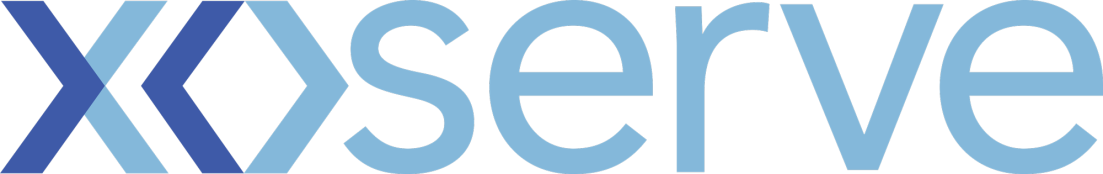 Modify Details of Y Type CodeParameterOld  DetailsNew DetailsEIC Code*(16 characters, starting with “48X”)EIC Display Name* (Up to 15 characters)EIC Name – Party Name*EIC Locality*  (e.g. Terminal, Connection Point, Gas Grid Area)Company Address*Contact Person Name & Phone Number*Contact Person Email*Additional EmailEIC Function*VAT Number(Pease include the two letters at the beginning of the code to indicate the country, followed by the digits)